様式第11(第17条関係)　　　年度　美浜町まちづくりエンジョイぷらん実績報告書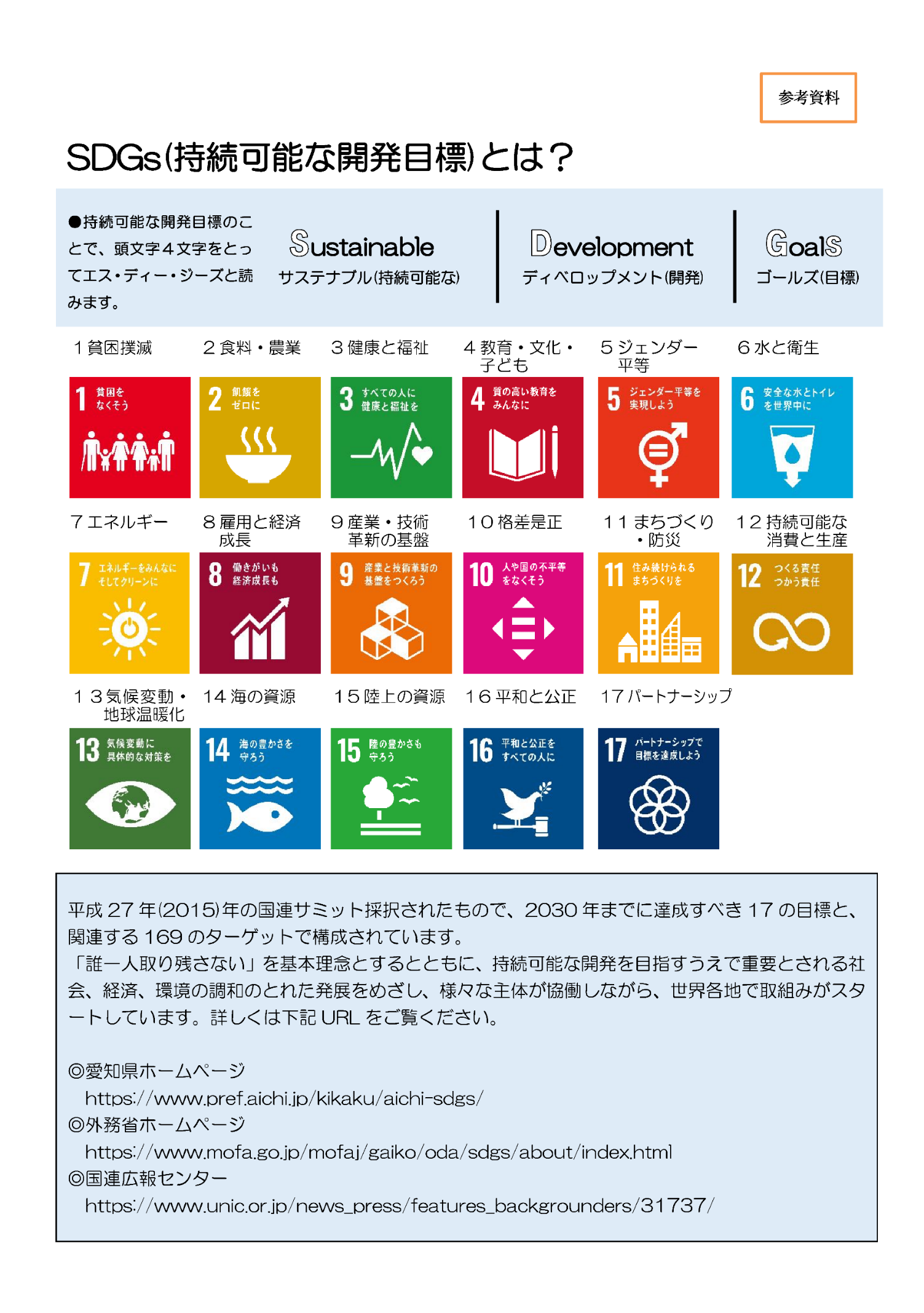 交付金の種類交付金の種類□初期活動支援交付金　　□活動支援交付金　　□次世代育成応援交付金団　　体　　名団　　体　　名団体の所在地団体の所在地　〒団体の所在地団体の所在地電話番号団体の所在地団体の所在地E-mail代表者の氏名代表者の氏名事業実施結果事業名事業実施結果場　所事業実施結果期　間　　年　　月　　日から　　　　年　　月　　日まで事業実施結果概　要事業実施結果SDGs(持続可能な開発目標)との関連17の目標のうち、貴団体の活動と関連する項目を選択してください。(複数選択可)事業実施結果SDGs(持続可能な開発目標)との関連□1貧困撲滅　　　　　　　 □2食料・農業　　　　　□3健康と福祉□4教育・文化・子ども　　 □5ジェンダー平等　　　□6水と衛生□7エネルギー　　　　　　 □8雇用と経済成長　　　□9産業・技術革新の基盤□10格差是正　　　　　　　□11まちづくり・防災　 □12持続可能な消費と生産□13気候変動・地球温暖化　□14海の資源　　　　　 □15陸上の資源□16平和と公正　　　　　　□17パートナーシップ　添付書類□　実施結果報告書（様式第12）　　　　□　収支予算・決算書（様式第3）□　事業実施の写真　　　　　　　　　　□　領収書等（写し）□　出納簿又は預金通帳（写し）　　　　□　その他□　実施結果報告書（様式第12）　　　　□　収支予算・決算書（様式第3）□　事業実施の写真　　　　　　　　　　□　領収書等（写し）□　出納簿又は預金通帳（写し）　　　　□　その他美浜町長　様　　　　　　　　　　　　　　　　　　　　　　　　　　　年　　月　　日上記のとおり美浜町まちづくりエンジョイぷらんを終了したので関係書類を添付して報告します。代表者氏名　　　　　　　　　　　　　　　美浜町長　様　　　　　　　　　　　　　　　　　　　　　　　　　　　年　　月　　日上記のとおり美浜町まちづくりエンジョイぷらんを終了したので関係書類を添付して報告します。代表者氏名　　　　　　　　　　　　　　　美浜町長　様　　　　　　　　　　　　　　　　　　　　　　　　　　　年　　月　　日上記のとおり美浜町まちづくりエンジョイぷらんを終了したので関係書類を添付して報告します。代表者氏名　　　　　　　　　　　　　　　